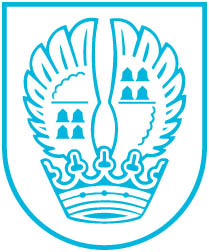 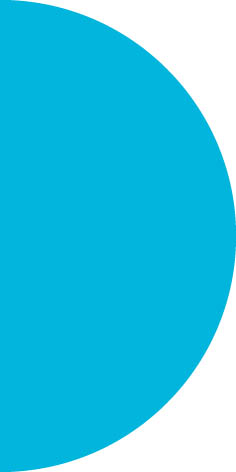 Pressemitteilung Nr. 18027.05.2019Gesprächskreis für Menschen mit SehbehinderungAm Dienstag, dem 11. Juni, trifft sich in der Zeit von 14 bis 16 Uhr der Gesprächskreis für Menschen mit Sehbehinderung im Erlebnishaus, Odenwaldstraße 22 - 24.Ute Kruse-Grgic hat für das Treffen den Referenten Clemens Montkau, Augenoptikermeister und Fachberater für Sehbehinderte, gewinnen können. „ Ein Schenkelhalsbruch kostet mehr als eine gute Treppen- oder Flurbeleuchtung“, so sein Motto über gute Beleuchtung in der eigenen Wohnung. Eine gute und sinnvolle Beleuchtung kann auch wieder munter machen und die Lust auf alte Hobbys befördern. Puzzeln, stricken, nähen oder auch Kreuzworträtsel ermüden bei guter Sicht viel weniger. Seniorinnen und Senioren, die teilnehmen möchten, werden gebeten, sich bei Ute Kruse-Grgic telefonisch unter der Telefonnummer 06196/202-6660 anzumelden.Mit ihr kann auch ein Termin für eine Einzelberatung im Rathaus Eschborn bei Fragen rund um Sehbehinderungen und Blindheit vereinbart werden. Es wird darum gebeten, auch auf den Anrufbeantworter zu sprechen, falls sie die Anrufe nicht persönlich entgegennehmen kann. Sollten Sie mit dem Anruf-Sammel-Taxi zum Gesprächskreis fahren wollen, wählen Sie als Zielhaltestelle „Seniorenwohnanlage“, von dort ist es nur noch ein kurzer Weg bis zum Erlebnishaus in der Odenwaldstraße 22 - 24. Dies ist dann auch die Haltestelle für die Rückfahrt.Kontakt:Stadtverwaltung EschbornPressestelleTelefon 06196/490-104presse@eschborn.dewww.eschborn.deMagistrat der Stadt Eschborn